ANEXO 1. Formulário de Inscrição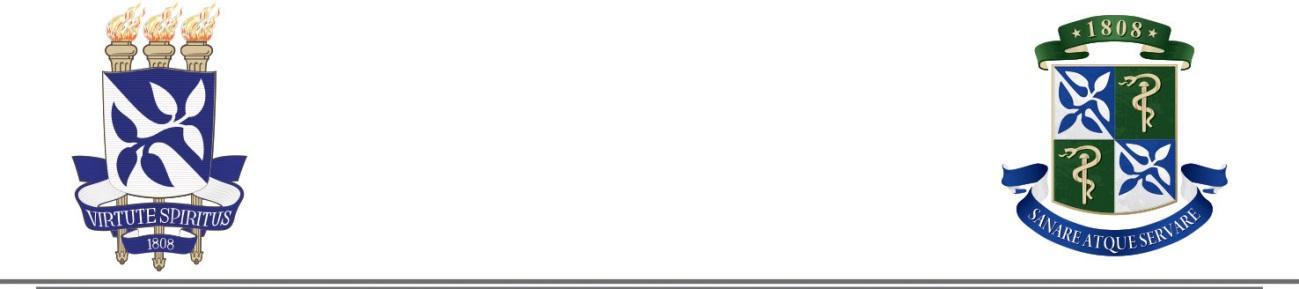 FORMULÁRIO DE INSCRIÇÃOPROCESSO SELETIVO DO PPGSAT – 2020Seguem anexos os seguintes documentos:Carteira de Identidade e CPF;Comprovante bancário de pagamento boleto de taxa de inscrição para seleção de cursos de pós-graduação (mestrado) OU Comprovante de Cadastro no CadUnico; Cópia do diploma do curso de graduação ou atestado de que o concluirá o curso até a publicação do resultado final deste Processo Seletivo (15/02/2021);Histórico escolar do curso superior;Título de eleitor com comprovante de quitação eleitoral ou certidão de quitação eleitoral emitida pelo site do TSE (link: http://www.tse.jus.br/eleitor/certidoes/certidao-de-quitacao-eleitoral);Certificado do serviço militar (se do sexo masculino); Anteprojeto de Dissertação;Currículo Lattes atualizado com comprovantes; Declaração de que conhece todas as normas do programa (declaração inclusa no formulário de inscrição)IDENTIFICAÇÃO DO CANDIDATOIDENTIFICAÇÃO DO CANDIDATOIDENTIFICAÇÃO DO CANDIDATOIDENTIFICAÇÃO DO CANDIDATOIDENTIFICAÇÃO DO CANDIDATOIDENTIFICAÇÃO DO CANDIDATOIDENTIFICAÇÃO DO CANDIDATOIDENTIFICAÇÃO DO CANDIDATOIDENTIFICAÇÃO DO CANDIDATOIDENTIFICAÇÃO DO CANDIDATOIDENTIFICAÇÃO DO CANDIDATOIDENTIFICAÇÃO DO CANDIDATOIDENTIFICAÇÃO DO CANDIDATOIDENTIFICAÇÃO DO CANDIDATOIDENTIFICAÇÃO DO CANDIDATONÚMERO DE INSCRIÇÃO (PARA PREENCHIMENTO DA COMISSÃO DE SELEÇÃO)                                                                                   NÚMERO DE INSCRIÇÃO (PARA PREENCHIMENTO DA COMISSÃO DE SELEÇÃO)                                                                                   NÚMERO DE INSCRIÇÃO (PARA PREENCHIMENTO DA COMISSÃO DE SELEÇÃO)                                                                                   NÚMERO DE INSCRIÇÃO (PARA PREENCHIMENTO DA COMISSÃO DE SELEÇÃO)                                                                                   NÚMERO DE INSCRIÇÃO (PARA PREENCHIMENTO DA COMISSÃO DE SELEÇÃO)                                                                                   NÚMERO DE INSCRIÇÃO (PARA PREENCHIMENTO DA COMISSÃO DE SELEÇÃO)                                                                                   NÚMERO DE INSCRIÇÃO (PARA PREENCHIMENTO DA COMISSÃO DE SELEÇÃO)                                                                                   NÚMERO DE INSCRIÇÃO (PARA PREENCHIMENTO DA COMISSÃO DE SELEÇÃO)                                                                                   NÚMERO DE INSCRIÇÃO (PARA PREENCHIMENTO DA COMISSÃO DE SELEÇÃO)                                                                                   NÚMERO DE MATRÍCULA (SÓ APÓS APROVAÇÃO)  NÚMERO DE MATRÍCULA (SÓ APÓS APROVAÇÃO)  NÚMERO DE MATRÍCULA (SÓ APÓS APROVAÇÃO)  NÚMERO DE MATRÍCULA (SÓ APÓS APROVAÇÃO)  NÚMERO DE MATRÍCULA (SÓ APÓS APROVAÇÃO)  NÚMERO DE MATRÍCULA (SÓ APÓS APROVAÇÃO)  NOME COMPLETO:NOME COMPLETO:NOME COMPLETO:NOME COMPLETO:NOME COMPLETO:NOME COMPLETO:NOME COMPLETO:NOME COMPLETO:NOME COMPLETO:NOME COMPLETO:NOME COMPLETO:NOME COMPLETO:NOME COMPLETO:NOME COMPLETO:NOME COMPLETO:NOME SOCIAL: NOME SOCIAL: NOME SOCIAL: NOME SOCIAL: NOME SOCIAL: NOME SOCIAL: NOME SOCIAL: NOME SOCIAL: NOME SOCIAL: NOME SOCIAL: NOME SOCIAL: NOME SOCIAL: NOME SOCIAL: NOME SOCIAL: NOME SOCIAL: CPF:CPF:CPF:CPF:IDENTIDADE:IDENTIDADE:IDENTIDADE:IDENTIDADE:ÓRGÃO EMISSOR:ÓRGÃO EMISSOR:ÓRGÃO EMISSOR:ÓRGÃO EMISSOR:UF:UF:DATA DE EMISSÃO:NÚMERO TÍTULO DE ELEITOR: NÚMERO TÍTULO DE ELEITOR: NÚMERO TÍTULO DE ELEITOR: NÚMERO TÍTULO DE ELEITOR: ZONA ZONA ZONA ZONA SEÇÃO:SEÇÃO:SEÇÃO:SEÇÃO:DATA EXPEDIÇÃO TÍTULO ELEITOR DATA EXPEDIÇÃO TÍTULO ELEITOR DATA EXPEDIÇÃO TÍTULO ELEITOR SALVADORCARDSALVADORCARDSALVADORCARDSALVADORCARDDATA ENVIO SALVADORCARDDATA ENVIO SALVADORCARDDATA ENVIO SALVADORCARDDATA ENVIO SALVADORCARDOPTANTE RESERVA DE VAGAS (   ) SIM                   (   )  NÃOOPTANTE RESERVA DE VAGAS (   ) SIM                   (   )  NÃOOPTANTE RESERVA DE VAGAS (   ) SIM                   (   )  NÃOOPTANTE RESERVA DE VAGAS (   ) SIM                   (   )  NÃOOPTANTE RESERVA DE VAGAS (   ) SIM                   (   )  NÃOOPTANTE RESERVA DE VAGAS (   ) SIM                   (   )  NÃOOPTANTE RESERVA DE VAGAS (   ) SIM                   (   )  NÃODATA DE NASCIMENTO:DATA DE NASCIMENTO:DATA DE NASCIMENTO:DATA DE NASCIMENTO:DATA DE NASCIMENTO:NACIONALIDADE:NACIONALIDADE:NACIONALIDADE:VISTO PERMANENTE:(   ) SIM                   (   )  NÃO VISTO PERMANENTE:(   ) SIM                   (   )  NÃO VISTO PERMANENTE:(   ) SIM                   (   )  NÃO VISTO PERMANENTE:(   ) SIM                   (   )  NÃO SEXO:(     ) Masculino   (     ) FemininoSEXO:(     ) Masculino   (     ) FemininoSEXO:(     ) Masculino   (     ) FemininoNATURALIDADE: NATURALIDADE: NATURALIDADE: NATURALIDADE: NATURALIDADE: ESTADO:  ESTADO:  ESTADO:  ESTADO CIVIL: ESTADO CIVIL: ESTADO CIVIL: ESTADO CIVIL: COR: COR: COR: NOME DA MÃE: NOME DA MÃE: NOME DA MÃE: NOME DA MÃE: NOME DA MÃE: NOME DA MÃE: NOME DA MÃE: NOME DA MÃE: NOME DO PAI:NOME DO PAI:NOME DO PAI:NOME DO PAI:NOME DO PAI:NOME DO PAI:NOME DO PAI:ENDEREÇO RESIDENCIAL (Rua/Av.):ENDEREÇO RESIDENCIAL (Rua/Av.):ENDEREÇO RESIDENCIAL (Rua/Av.):ENDEREÇO RESIDENCIAL (Rua/Av.):ENDEREÇO RESIDENCIAL (Rua/Av.):ENDEREÇO RESIDENCIAL (Rua/Av.):ENDEREÇO RESIDENCIAL (Rua/Av.):ENDEREÇO RESIDENCIAL (Rua/Av.):ENDEREÇO RESIDENCIAL (Rua/Av.):ENDEREÇO RESIDENCIAL (Rua/Av.):ENDEREÇO RESIDENCIAL (Rua/Av.):ENDEREÇO RESIDENCIAL (Rua/Av.):ENDEREÇO RESIDENCIAL (Rua/Av.):ENDEREÇO RESIDENCIAL (Rua/Av.):ENDEREÇO RESIDENCIAL (Rua/Av.):BAIRRO:BAIRRO:BAIRRO:BAIRRO:BAIRRO:BAIRRO:BAIRRO:CEP:CEP:CEP:CEP:CIDADE:CIDADE:CIDADE:CIDADE:UF:UF:PAÍS:Endereço eletrônico:Endereço eletrônico:Endereço eletrônico:Endereço eletrônico:Endereço eletrônico:Endereço eletrônico:Endereço eletrônico:DDD:TELEFONE Residencial:TELEFONE Residencial:TELEFONE Celular:TELEFONE Celular:REQUERENTE DE ISENÇÃO DA TAXA DE INSCRIÇÃO (OBSERVAR CONDIÇÕES NO EDITAL):          SIM   (   )                   NÃO (   )  REQUERENTE DE ISENÇÃO DA TAXA DE INSCRIÇÃO (OBSERVAR CONDIÇÕES NO EDITAL):          SIM   (   )                   NÃO (   )  REQUERENTE DE ISENÇÃO DA TAXA DE INSCRIÇÃO (OBSERVAR CONDIÇÕES NO EDITAL):          SIM   (   )                   NÃO (   )  REQUERENTE DE ISENÇÃO DA TAXA DE INSCRIÇÃO (OBSERVAR CONDIÇÕES NO EDITAL):          SIM   (   )                   NÃO (   )  REQUERENTE DE ISENÇÃO DA TAXA DE INSCRIÇÃO (OBSERVAR CONDIÇÕES NO EDITAL):          SIM   (   )                   NÃO (   )  REQUERENTE DE ISENÇÃO DA TAXA DE INSCRIÇÃO (OBSERVAR CONDIÇÕES NO EDITAL):          SIM   (   )                   NÃO (   )  REQUERENTE DE ISENÇÃO DA TAXA DE INSCRIÇÃO (OBSERVAR CONDIÇÕES NO EDITAL):          SIM   (   )                   NÃO (   )  REQUERENTE DE ISENÇÃO DA TAXA DE INSCRIÇÃO (OBSERVAR CONDIÇÕES NO EDITAL):          SIM   (   )                   NÃO (   )  REQUERENTE DE ISENÇÃO DA TAXA DE INSCRIÇÃO (OBSERVAR CONDIÇÕES NO EDITAL):          SIM   (   )                   NÃO (   )  REQUERENTE DE ISENÇÃO DA TAXA DE INSCRIÇÃO (OBSERVAR CONDIÇÕES NO EDITAL):          SIM   (   )                   NÃO (   )  REQUERENTE DE ISENÇÃO DA TAXA DE INSCRIÇÃO (OBSERVAR CONDIÇÕES NO EDITAL):          SIM   (   )                   NÃO (   )  REQUERENTE DE ISENÇÃO DA TAXA DE INSCRIÇÃO (OBSERVAR CONDIÇÕES NO EDITAL):          SIM   (   )                   NÃO (   )  REQUERENTE DE ISENÇÃO DA TAXA DE INSCRIÇÃO (OBSERVAR CONDIÇÕES NO EDITAL):          SIM   (   )                   NÃO (   )  REQUERENTE DE ISENÇÃO DA TAXA DE INSCRIÇÃO (OBSERVAR CONDIÇÕES NO EDITAL):          SIM   (   )                   NÃO (   )  REQUERENTE DE ISENÇÃO DA TAXA DE INSCRIÇÃO (OBSERVAR CONDIÇÕES NO EDITAL):          SIM   (   )                   NÃO (   )  TIPO DE ESCOLA DE ENSINO MÉDIO:          (   ) Pública            (   ) Privada    TIPO DE ESCOLA DE ENSINO MÉDIO:          (   ) Pública            (   ) Privada    TIPO DE ESCOLA DE ENSINO MÉDIO:          (   ) Pública            (   ) Privada    TIPO DE ESCOLA DE ENSINO MÉDIO:          (   ) Pública            (   ) Privada    TIPO DE ESCOLA DE ENSINO MÉDIO:          (   ) Pública            (   ) Privada    TIPO DE ESCOLA DE ENSINO MÉDIO:          (   ) Pública            (   ) Privada    TIPO DE ESCOLA DE ENSINO MÉDIO:          (   ) Pública            (   ) Privada    TIPO DE ESCOLA DE ENSINO MÉDIO:          (   ) Pública            (   ) Privada    TIPO DE ESCOLA DE ENSINO MÉDIO:          (   ) Pública            (   ) Privada    TIPO DE ESCOLA DE ENSINO MÉDIO:          (   ) Pública            (   ) Privada    TIPO DE ESCOLA DE ENSINO MÉDIO:          (   ) Pública            (   ) Privada    TIPO DE ESCOLA DE ENSINO MÉDIO:          (   ) Pública            (   ) Privada    TIPO DE ESCOLA DE ENSINO MÉDIO:          (   ) Pública            (   ) Privada    TIPO DE ESCOLA DE ENSINO MÉDIO:          (   ) Pública            (   ) Privada    TIPO DE ESCOLA DE ENSINO MÉDIO:          (   ) Pública            (   ) Privada    FORMAÇÃO ACADÊMICAFORMAÇÃO ACADÊMICAFORMAÇÃO ACADÊMICAFORMAÇÃO ACADÊMICAFORMAÇÃO ACADÊMICAFORMAÇÃO ACADÊMICAFORMAÇÃO ACADÊMICAFORMAÇÃO ACADÊMICAFORMAÇÃO ACADÊMICAFORMAÇÃO ACADÊMICAFORMAÇÃO ACADÊMICAFORMAÇÃO ACADÊMICAFORMAÇÃO ACADÊMICAFORMAÇÃO ACADÊMICAFORMAÇÃO ACADÊMICAGRADUAÇAONOME DO CURSO:NOME DO CURSO:NOME DO CURSO:NOME DO CURSO:NOME DO CURSO:NOME DO CURSO:NOME DO CURSO:NOME DO CURSO:NOME DO CURSO:NOME DO CURSO:NOME DO CURSO:NOME DO CURSO:ANO DE CONCLUSÃO:ANO DE CONCLUSÃO:GRADUAÇAOINSTITUIÇÃO:INSTITUIÇÃO:INSTITUIÇÃO:INSTITUIÇÃO:INSTITUIÇÃO:TURNO DA GRADUAÇÃO:(   ) Matutino      (   ) Vespertino   (   ) Noturno      TURNO DA GRADUAÇÃO:(   ) Matutino      (   ) Vespertino   (   ) Noturno      TURNO DA GRADUAÇÃO:(   ) Matutino      (   ) Vespertino   (   ) Noturno      TURNO DA GRADUAÇÃO:(   ) Matutino      (   ) Vespertino   (   ) Noturno      TURNO DA GRADUAÇÃO:(   ) Matutino      (   ) Vespertino   (   ) Noturno      TURNO DA GRADUAÇÃO:(   ) Matutino      (   ) Vespertino   (   ) Noturno      TURNO DA GRADUAÇÃO:(   ) Matutino      (   ) Vespertino   (   ) Noturno      GRAU ACADÊMICO:(   ) Bacharelado (   ) Licenciatura Plena (   ) TecnológicoGRAU ACADÊMICO:(   ) Bacharelado (   ) Licenciatura Plena (   ) TecnológicoGRADUAÇAOPAÍS:PAÍS:PAÍS:PAÍS:PAÍS:CIDADE:CIDADE:CIDADE:CIDADE:CIDADE:CIDADE:CIDADE:UF:UF:ATUAÇÃO PROFISSIONAL E LOCAL DE TRABALHOAPOIO DO ÓRGÃO/EMPRESA COM O QUAL O CANDIDATO TEM VÍNCULO DE EMPREGO PARA REALIZAÇÃO DO MESTRADO Caso o candidato seja aprovado no processo seletivo, o órgão/empresa irá liberar ao menos parte da carga-horária de trabalho do candidato aprovado para realização do curso de Mestrado?(   ) SIM  (   ) NÃOAUTODECLARAÇÃO E RESERVA DE VAGASIMPORTANTE: (i) A distribuição destas vagas obedecerá a ordem de classificação dos candidatos aprovados no processo seletivo. (ii) De acordo com a Resolução Nº 01/2017, do Conselho Acadêmico de Ensino (CAE) da UFBA, a partir dos processos seletivos realizados para o semestre 2017.2, o acesso do estudante à pós-graduação se dará em quatro modalidades de vagas: I- Ampla concorrência; II- Vagas reservadas para candidatos autodeclarados negros; III- Vagas reservadas para candidatos autodeclarados indígenas, quilombolas, pessoas com deficiência e pessoas trans (transexuais, transgêneros e travestis); IV- Vagas para estrangeiros.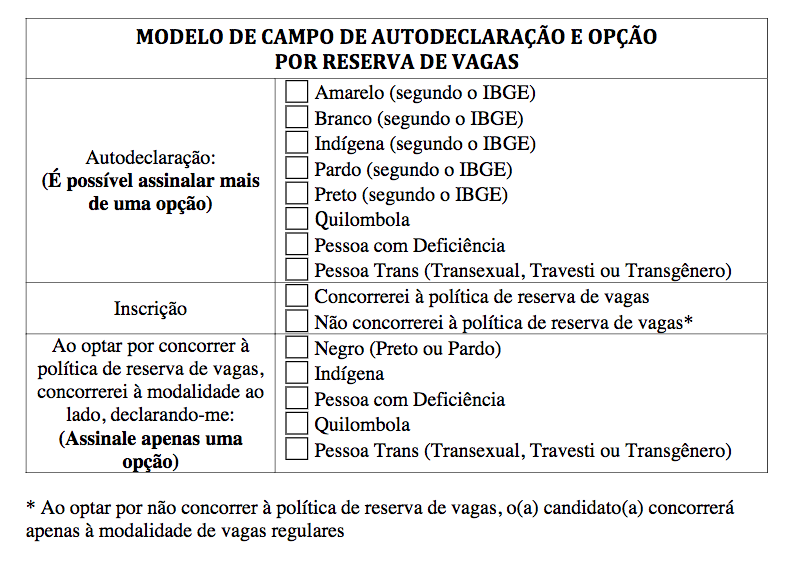 DECLARAÇÃO DO CANDIDATODECLARO que tomei conhecimento de todas as normas do Programa, sendo as informações fornecidas por mim verídicas. Além disso, me comprometo a cumprir fielmente os regulamentos desta Universidade e do curso no qual solicito minha admissão.LOCAL ___________________                                                   DATA  _________________          _______________________________________ASSINATURA DO CANDIDATO